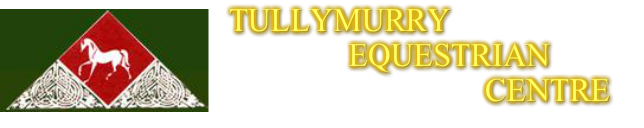 TWO PHASE EVENTSUNDAY 28TH JUNE 2015Entries close FRIDAY 26TH JUNEEntry Fee  £30  Class 1 	Riders any age      			Fences 1 metre approxClass 2 	Riders 18 years and over    	Fences 85/90cms approxClass3 	Riders under 18 on 1/1/15 	Fences 85/90cms  approxClass 4 	Riders Any Age 			Fences 75cms approxClass 5 	Riders Under 18 on 1/1/15 	Fences 75cms approxClass 6 	Riders under 12 			Fences 65cms approxRULESAll competitors must wear a protective helmet manufactured to the minimum specifications(015, BSEN1384, SNELL E2001) Body protectors of a standard approved by  for cross country MUST be worn.All competitors MUST wear a medical armband.It is the responsibility of competitors to ensure that tack and equipment is safe and suitable.The organisers reserve the right to refuse participation by any competitor. No pony/horse may compete more than once.Any competitor eliminated on the cross country phase MUST leave the course immediately at a walk.Schooling after the competition is NOT allowed.Dogs must be kept on leads at all times.No refunds given, under any circumstances however a schooling may be arranged at a later date.If you have a XC Bib, please bring it ! Download entry forms at;  www.tullymurryequestrian.comTWO PHASE EVENT ENTRY FORMPlease return by FRIDAY 26TH JUNE to:Mrs Marian Turley145 Ballydugan RoadDownpatrick,County Down, Bt308hhEntry Fee is £30 (Includes St John’s Ambulance AND Paramedic) Cheques should be made payable to TULLYMURRY EQUESTRIAN CENTRE. No entries will be accepted without full payment of entry fees. Riders name to be written on back of cheque. Entries will be limited and this will be done on the basis of date of receipt with the earliest getting priority.DISCLAIMERIt is acknowledged that Showjumping/Eventing is a dangerous sport and riders/owners are expected to take all reasonable precautions to minimise accidents. Entries are accepted on the basis that Eventing Ireland, its servants and/or agents, sponsors and the landowners do NOT accept responsibility for any claim in respect of damage to, or loss of property, accidents or injury to any person, animal or property, howsoever caused, in connection with or arising directly or indirectly from this event. Rider’s Address……………………………………………………………………………………..……………………………………………Tel: Number   ………………….Mobile:………………..Emergency Contact Number…………………………….Signed:………………………….(Rider or Parent if Rider under 18) EVENTRIDERHORSE/PONYENTRY FEE                                 TOTAL£